Registration Form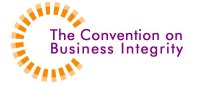 One Day Training Workshop on UK Bribery Act November 13, 2015, LagosPlease complete and return by e-mail - babajide.okuneye@cbinigeria.com, yinka.johnson@cbinigeria.com, oluwayemisi.soile@cbinigeria.com  Please note that the name and title you give here will be printed on certificate.Participant InformationTitle_____________________First Name____________________________________________ Last Name__________________________________________Job Title_____________________________________ Organization_________________________________________________Address______________________________________________________________________________________________________________________________________________________________________________________________________________________________________________________________________________________________________________________________________Telephone____________________________________________E-Mail___________________________________________________________________Account details for paymentBank Name:    Guarantee Trust Bank (GTB)Account Title: The Convention on Business IntegrityAccount No: 0005315351  Branch: 178, Awolowo Road, Ikoyi, Lagos Sort Code:  058152081PLEASE NOTE:Registration form must be accompanied by proof of full payment in order to be processedPlease allow for 3 working days for confirmation of your registrationIn case of a cancellation, participant is expected to nominate another member of his team to attend the trainingBy signing/sending in this registration form, I acknowledge that I commit myself to the terms and conditions governing the registration/participation at this UK Bribery Act Training program in Lagos.Date______ /______ /____________     				    Signature_________________________________________